АДМИНИСТРАЦИЯЗАКРЫТОГО АДМИНИСТРАТИВНО-ТЕРРИТОРИАЛЬНОГО ОБРАЗОВАНИЯ СОЛНЕЧНЫЙПОСТАНОВЛЕНИЕОБ УТВЕРЖДЕНИИ ТРЕБОВАНИЙ К ПОРЯДКУ РАЗРАБОТКИ И ПРИНЯТИЯ ПРАВОВЫХ АКТОВ О НОРМИРОВАНИИ В СФЕРЕ ЗАКУПОК ДЛЯ ОБЕСПЕЧЕНИЯ НУЖД ЗАТО СОЛНЕЧНЫЙ, СОДЕРЖАНИЮ УКАЗАННЫХ АКТОВ И ОБЕСПЕЧЕНИЮ ИХ ИСПОЛНЕНИЯ В соответствии с частью 4 статьи 19 Федерального закона «О контрактной системе в сфере закупок товаров, работ, услуг для обеспечения государственных и муниципальных нужд», администрация ЗАТО Солнечный,ПОСТАНОВЛЯЕТ:Утвердить  Требования к порядку разработки и принятия правовых актов о нормировании в сфере закупок для обеспечения нужд ЗАТО Солнечный, содержанию указанных актов и обеспечению их исполнения (прилагаются).Разместить настоящее Постановление на официальном сайте Российской Федерации в информационно-телекоммуникационной сети «Интернет» для размещения информации о размещении заказов на поставки товаров, выполнение работ, оказание услуг (www.zakupki.gov.ru).3. Опубликовать настоящее Постановление в газете «Городомля на Селигере» и разместить на официальном сайте администрации ЗАТО Солнечный.4.    Настоящее Постановление вступает в силу с 01.01.2016 года.         Глава администрации              ЗАТО Солнечный                                                                                В.А. ПетровПриложение   к Постановлениюадминистрации ЗАТО Солнечныйот _____________ г.  № __ТРЕБОВАНИЯк порядку разработки и принятия правовых актов о нормировании в сфере закупок для обеспечения нужд ЗАТО Солнечный, содержанию указанных актов и обеспечению их исполнения1. Настоящий документ определяет требования к порядку разработки и принятия правовых актов о нормировании в сфере закупок для обеспечения нужд ЗАТО Солнечный, содержанию указанных актов и обеспечению их исполнения:а) Администрации ЗАТО Солнечный, утверждающей:правила определения нормативных затрат на обеспечение функций муниципальных органов ЗАТО Солнечный, включая  подведомственные казенные учреждения (далее - нормативные затраты);правила определения требований к закупаемым муниципальными органами ЗАТО Солнечный подведомственными указанным органам казенными учреждениями отдельным видам товаров, работ, услуг (в том числе предельные цены товаров, работ, услуг) для обеспечения нужд ЗАТО Солнечный;б) муниципальных органов ЗАТО Солнечный (далее – муниципальные органы), утверждающих:нормативные затраты;требования к закупаемым муниципальными органами подведомственными указанным органам казенными учреждениями отдельным видам товаров, работ, услуг (в том числе предельные цены товаров, работ, услуг).2. Постановление Администрации ЗАТО Солнечный, утверждающее правила определения нормативных затрат, должно определять:а) порядок расчета нормативных затрат, в том числе формулы расчета;б) обязанность муниципальных органов определить порядок расчета нормативных затрат, для которых порядок расчета не определен Администрацией ЗАТО Солнечный;в) требование об определении муниципальными органами нормативов количества и (или) цены товаров, работ, услуг, в том числе сгруппированных по должностям работников и (или) категориям должностей работников.3. Постановление Администрации ЗАТО Солнечный, утверждающее правила определения требований к отдельным видам товаров, работ, услуг (в том числе предельные цены товаров, работ, услуг), закупаемым для обеспечения нужд ЗАТО Солнечный, должно определять:а) порядок определения значений характеристик (свойств) отдельных видов товаров, работ, услуг (в том числе предельных цен товаров, работ, услуг), включенных в утвержденный Администрацией ЗАТО Солнечный, перечень отдельных видов товаров, работ, услуг;б) порядок отбора отдельных видов товаров, работ, услуг (в том числе предельных цен товаров, работ, услуг), закупаемых муниципальными органами и подведомственными указанным органам казенными учреждениями (далее - ведомственный перечень);в) форму ведомственного перечня.4. Правовые акты, указанные в подпункте HYPERLINK "#Par42""HYPERLINK "#Par42"бHYPERLINK "#Par42""HYPERLINK "#Par42" пункта 1 настоящего документа, разрабатываются муниципальными органами в форме локальных актов.Правовые акты, указанные в подпункте HYPERLINK "#Par42""HYPERLINK "#Par42"бHYPERLINK "#Par42""HYPERLINK "#Par42" пункта 1 настоящего документа, могут предусматривать право руководителя муниципального органа утверждать нормативы количества и (или) нормативы цены товаров, работ, услуг.5. Для проведения обсуждения в целях общественного контроля проектов правовых актов, указанных в пункте 1 настоящего документа, в соответствии с пунктом 6 общих требований к порядку разработки и принятия правовых актов о нормировании в сфере закупок, содержанию указанных актов и обеспечению их исполнения, утвержденных Постановлением Правительства Российской Федерации от 18 мая . № 476 «Об утверждении общих требований к порядку разработки и принятия правовых актов о нормировании в сфере закупок, содержанию указанных актов и обеспечению их исполнения» (далее - общие требования, обсуждение в целях общественного контроля), муниципальные органы размещают проекты указанных правовых актов в единой информационной системе в сфере закупок.6. Срок проведения обсуждения в целях общественного контроля устанавливается муниципальными органами и не может быть менее 7 календарных дней со дня размещения проектов правовых актов, указанных в пункте 1 настоящего документа, в единой информационной системе в сфере закупок.7. Муниципальные органы рассматривают предложения общественных объединений, юридических и физических лиц, поступившие в электронной или письменной форме в срок, установленный указанными органами с учетом положений пункта 6 настоящего документа, в соответствии с законодательством Российской Федерации о порядке рассмотрения обращений граждан.8. Муниципальные органы не позднее 3 рабочих дней со дня рассмотрения предложений общественных объединений, юридических и физических лиц размещают эти предложения и ответы на них в установленном порядке в единой информационной системе в сфере закупок.9. По результатам обсуждения в целях общественного контроля муниципальные органы при необходимости принимают решения о внесении изменений в проекты правовых актов, указанных в пункте 1 настоящего документа, с учетом предложений общественных объединений, юридических и физических лиц и о рассмотрении указанных в абзаце третьем подпункта HYPERLINK "#Par41""HYPERLINK "#Par41"аHYPERLINK "#Par41"" и абзаце третьем подпункта HYPERLINK "#Par44""HYPERLINK "#Par44"бHYPERLINK "#Par44""HYPERLINK "#Par44" пункта 1 настоящего документа проектов правовых актов на заседаниях общественных советов при муниципальных органах в соответствии с пунктом 3 общих требований (далее - общественный совет).10. По результатам рассмотрения проектов правовых актов, указанных в абзаце третьем подпункта HYPERLINK "#Par41""HYPERLINK "#Par41"аHYPERLINK "#Par41"" и абзаце третьем подпункта HYPERLINK "#Par44""HYPERLINK "#Par44"бHYPERLINK "#Par44""HYPERLINK "#Par44" пункта 1 настоящего документа, общественный совет принимает одно из следующих решений:а) о необходимости доработки проекта правового акта;б) о возможности принятия правового акта.11. Решение, принятое общественным советом, оформляется протоколом, подписываемым всеми его членами, который не позднее 3 рабочих дней со дня принятия соответствующего решения размещается муниципальными органами в установленном порядке в единой информационной системе в сфере закупок.12. Муниципальные органы до 15 декабря текущего финансового года принимают правовые акты, указанные в абзаце втором подпункта HYPERLINK "#Par43""HYPERLINK "#Par43"бHYPERLINK "#Par43""HYPERLINK "#Par43" пункта 1 настоящего документа.13. Внесение изменений в правовые акты, указанные в пункте 1 настоящего документа, осуществляется соответственно по решению Администрации ЗАТО Солнечный, муниципального органа в случае внесения изменения в бюджет ЗАТО Солнечный на текущий финансовый год и на плановый период, а также изменений лимитов бюджетных обязательств доводимых до муниципальных казенных учреждений. Внесение изменений в правовые акты осуществляется в порядке, установленном для их принятия.14. Правовые акты, предусмотренные подпунктом HYPERLINK "#Par42""HYPERLINK "#Par42"бHYPERLINK "#Par42""HYPERLINK "#Par42" пункта 1 настоящего документа, пересматриваются муниципальными органами не реже одного раза в год.15. Муниципальные органы в течение 7 рабочих дней со дня принятия правовых актов, указанных в подпункте HYPERLINK "#Par42""HYPERLINK "#Par42"бHYPERLINK "#Par42""HYPERLINK "#Par42" пункта 1 настоящего документа, размещают эти правовые акты в установленном порядке в единой информационной системе в сфере закупок.16. Правовые акты муниципальных органов, утверждающие нормативные затраты, должны определять:а) порядок расчета нормативных затрат, для которых правилами определения нормативных затрат не установлен порядок расчета;б) нормативы количества и (или) цены товаров, работ, услуг, в том числе сгруппированные по должностям работников и (или) категориям должностей работников.17. Правовые акты муниципальных органов, утверждающие требования к отдельным видам товаров, работ, услуг, закупаемым самими муниципальными органами и подведомственными указанным органам казенными учреждениями, должны содержать следующие сведения:а) наименования муниципальных заказчиков, в отношении которых устанавливаются требования к отдельным видам товаров, работ, услуг (в том числе предельные цены товаров, работ, услуг);б) перечень отдельных видов товаров, работ, услуг с указанием характеристик (свойств) и их значений.18. Правовые акты, указанные в подпункте HYPERLINK "#Par42""HYPERLINK "#Par42"бHYPERLINK "#Par42""HYPERLINK "#Par42" пункта 1 настоящего документа, могут устанавливать требования к отдельным видам товаров, работ, услуг, закупаемым одним или несколькими муниципальными заказчиками, и (или) нормативные затраты на обеспечение функций муниципального органа и (или) подведомственных казенных учреждений._22.12.2015ЗАТО Солнечный№  280_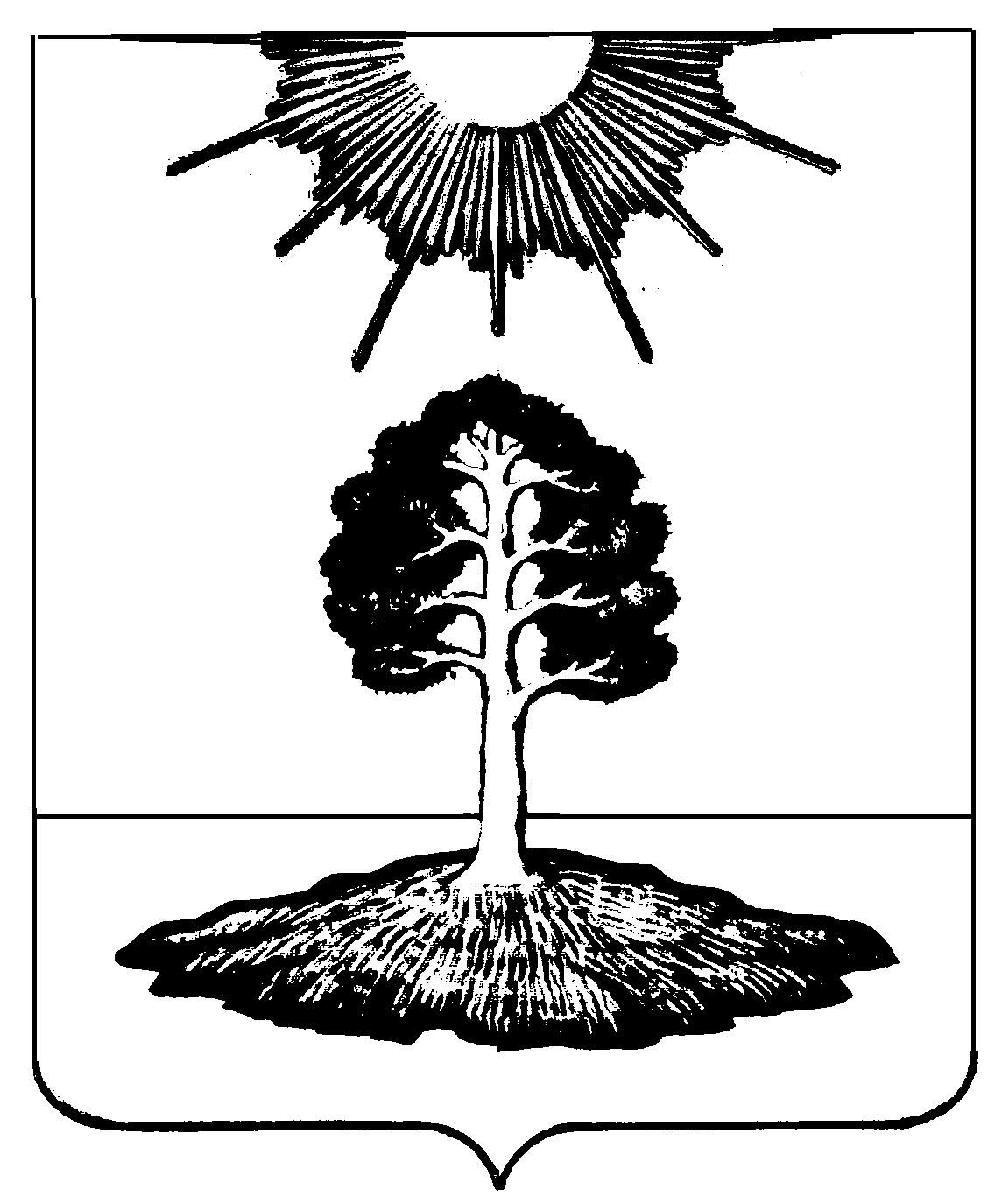 